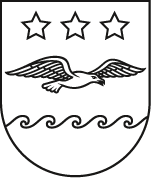 JŪRMALAS DOMESAISTOŠIE NOTEIKUMIJūrmalāPar koku ciršanu ārpus meža un apstādījumu aizsardzību Jūrmalas valstspilsētāNoteikumos lietotie termini Saistošajos noteikumos (turpmāk – Noteikumi) ir lietoti šādi termini:I kategorijas koks – vesels, perspektīvs, ar stipru un taisnu stumbru, kuplu un simetrisku vainagu, dendroloģiski un ainaviski augstvērtīgs pilsētvides koks. II kategorijas koks – ainaviski vērtīgs koks, bet pilnībā neatbilst I kategorijas koka pazīmēm.III kategorijas koks – nokaltis vai kalstošs koks, neperspektīvs, ar skraju vai izteikti nesimetrisku vainagu, nevesels, dabīgi bojāts, ainaviski mazvērtīgs.Avārijas koks – koks ar vizuāli redzamiem bojājumiem, kas tieši neapdraud cilvēku dzīvību, veselību vai īpašumu un infrastruktūru, – iztrupējis, saplaisājis, nolūzis vai noliecies.Bīstams avārijas koks – koks ar vizuāli redzamiem bīstamiem bojājumiem, kas apdraud cilvēku dzīvību, veselību vai īpašumu un infrastruktūru, – ar aizlauztu stumbra daļu, sašķēlies, izteikti noliecies, daļēji sasvēries ar paceltu sakņu sistēmu vai pilnīgi izgāzies koka vecuma vai dabas apstākļu ietekmes dēļ.Nokaltis koks – koks, kas pilnībā zaudējis augtspēju.Koku vainagošana – kopšanas darbu kopums, kas ietver zaru nozāģēšanu vai veidotu vainagu regulāru apgriešanu.Vispārīgie jautājumiNoteikumi nosaka apstādījumu apsaimniekošanas un aizsardzības kārtību, ārpus meža augošu koku izvērtēšanas un ciršanas kārtību, zaudējumu atlīdzības par dabas daudzveidības samazināšanu, kas apstādījumiem nodarīti nocērtot kokus (turpmāk – Zaudējumu atlīdzība), aprēķināšanas kārtību un publiskās apspriešanas procedūras kārtību par koku ciršanu pilsētas publiskajos apstādījumos. Visi apstādījumi Jūrmalas valstspilsētas teritorijā ir aizsargājami pilsētas apstādījumi un tiem ir sabiedriska vērtība. Par Noteikumu neievērošanu persona ir atbildīga Noteikumos paredzētajā kārtībā. Administratīvā atbildība par Noteikumos norādītajiem pārkāpumiem iestājas, ja pēc pārkāpumu rakstura nav paredzēta kriminālatbildība saskaņā ar Krimināllikumu. Apstādījumu apsaimniekošana un aizsardzība Apstādījumu apsaimniekošanu un aizsardzību pārrauga Jūrmalas valstspilsētas administrācijas Īpašumu pārvaldes Pilsētsaimniecības un labiekārtošanas nodaļa (turpmāk – Nodaļa). Par apstādījumu aizsardzību (t.sk. bīstamu avārijas koku, avārijas koku un nokaltušu koku nociršanu), atjaunošanu un aizsardzību ir atbildīgs zemes īpašnieks vai tiesiskais valdītājs. Apstādījumu teritorijās aizliegts:bez koku ciršanas atļaujas saņemšanas cirst kokus, izņemot normatīvajos aktos noteiktos gadījumus;bojāt kokus (lauzt zarus, neprofesionāli apzāģēt zarus un vainagu, plēst mizu, veikt urbumus stumbrā, traumēt saknes, mehāniski vai ķīmiski bojāt vai citādā veidā ietekmēt koku), ja bojājumu dēļ koks daļēji vai pilnībā zaudē vai var zaudēt savu augtspēju vai ainavisko vērtību.Publisko apstādījumu teritorijā, papildu 7. punktā minētajiem aizliegumiem, aizliegts: patvaļīgi vainagot kokus un zāģēt zarus;patvaļīgi stādīt kokus un krūmus;patvaļīgi nocirst krūmus;tecināt koku sulu;braukt un novietot mehāniskos transportlīdzekļus, ja tas nav saistīts ar apstādījumu apsaimniekošanu. Koku ciršanas izvērtēšanas kārtība Iesniegumus par koku ciršanu un koku vainagošanu izskata Jūrmalas Koku vērtēšanas komisija (turpmāk – Komisija). Komisija veic koku apskati dabā, noformējot apstādījumu apskates aktu, izskata iesniegumu par koku ciršanu un pieņem lēmumu par atļaujas izsniegšanu koku ciršanai, vainagošanai, vai sniedz pamatotu rakstisku atteikumu. Pēc šo Noteikumu 9. punktā minētā lēmuma pieņemšanas, Komisija desmit darbdienu laikā no lēmuma pieņemšanas dienas, izsniegtās koku ciršanas atļaujas publicē Jūrmalas valstspilsētas pašvaldības tīmekļa vietnē, publikācijā norādot: koku ciršanas vietas adresi;koku sugu, caurmēru un skaitu;koku ciršanas iemeslu;lēmuma par atļaujas izsniegšanu koku ciršanai numuru un datumu.Komisijas lēmumu viena mēneša laikā no lēmuma spēkā stāšanās dienas var apstrīdēt Jūrmalas valstspilsētas administrācijā Jūrmalas valstspilsētas pašvaldības izpilddirektoram.Komisija nosaka koku kategorijas un aprēķina Zaudējumu atlīdzību par I un II kategorijas koku ciršanu. Zaudējumu atlīdzība netiek aprēķināta par III kategorijas koku, avārijas koku un bīstamu avārijas koku ciršanu.Zaudējumu atlīdzība tiek aprēķināta Ministru kabineta 2012. gada 2. maija noteikumos Nr. 309 “Noteikumi par koku ciršanu ārpus meža” noteiktajā kārtībā.Koku ciršanu un koku vainagošanu atļauts veikt tikai pēc koku ciršanas vai koku vainagošanas atļaujas (turpmāk – Atļauja) saņemšanas.Atļauja ir derīga vienu gadu. Atļauja avārijas kokiem un bīstamiem avārijas kokiem ir derīga vienu mēnesi.Atļaujai koku ciršanas/novākšanas laikā jāatrodas darbu izpildes vietā.Gadījumos, kad nepieciešams nekavējoties nocirst bīstamu avārijas koku, zemesgabala īpašnieks vai tiesiskais valdītājs veic situācijas fotofiksāciju tā, lai būtu skaidri redzamas drošību ietekmējošās koka daļas un informē Nodaļu. Nodaļas darbinieks veic vietas apskati un sastāda aktu par bīstama avārijas koka nociršanu.Publiskajos apstādījumos koku vainagošanu, zaru zāģēšanu, koku un krūmu stādīšanu, kā arī krūmu nociršanu saskaņo Komisija.Publiskās apspriešanas kārtība Pirms Noteikumu 9. punktā minētā lēmuma pieņemšanas Komisija rīko publisko apspriešanu par plānoto koku ciršanu, ja koku ciršanas dēļ būtiski tiek ietekmēta pilsētvides ainaviskā, dendroloģiskā un ekoloģiskā kvalitāte.Pirms publiskās apspriešanas procedūras uzsākšanas Komisija izvieto Jūrmalas valstspilsētas pašvaldības tīmekļa vietnēs un Jūrmalas valstspilsētas administrācijas ēkā paziņojumu par publiskās apspriešanas procedūras rīkošanu, kurā ietver informāciju par koku ciršanas ierosinātāju, ciršanas vietu (adresi), ciršanas pamatojumu, nocērtamo koku skaitu, sugu un diametru, publiskās apspriešanas sākuma un beigu datumu. Publiskās apspriešanas termiņš nedrīkst būt īsāks par trīs nedēļām no informācijas publicēšanas dienas.Publiskās apspriešanas procedūra uzskatāma par notikušu arī tad, ja publiskās apspriešanas laikā nav saņemts neviens priekšlikums, iebildums vai atsauksme.Pēc publiskās apspriešanas rezultātu izvērtēšanas Komisija pieņem šo Noteikumu 9. punktā noteikto lēmumu un izvieto to Jūrmalas valstspilsētas pašvaldības tīmekļa vietnēs un Jūrmalas valstspilsētas administrācijas ēkā.Administratīvā atbildība par noteikumu neievērošanu un noteikumu izpildes kontrole Noteikumu izpildes kontroli nodrošina Jūrmalas pašvaldības policija un Komisija.Par Noteikumu 8.1. – 8.5. apakšpunktos noteikto aizliegumu neievērošanu piemēro brīdinājumu vai naudas sodu fiziskām personām no 2 līdz 100 naudas soda vienībām, juridiskām personām no 2 līdz 300 naudas soda vienībām.Administratīvā pārkāpuma procesu par 7.1 – 7.2, 8.1. – 8.5. apakšpunktos noteikto aizliegumu neievērošanu līdz administratīvā pārkāpuma lietas izskatīšanai veic Jūrmalas pašvaldības policijas amatpersonas.Administratīvā pārkāpuma lietu par Noteikumu 8.1. – 8.4. apakšpunktos noteikto aizliegumu neievērošanu izskata un lēmumu administratīvā pārkāpuma lietā pieņem Jūrmalas Administratīvā komisija.Administratīvā pārkāpuma lietu par Noteikumu 8.5. apakšpunktā noteikto aizliegumu neievērošanu izskata un lēmumu administratīvā pārkāpuma lietā pieņem Jūrmalas pašvaldības policija.Noslēguma jautājumi Ar šo Noteikumu spēkā stāšanos spēku zaudē Jūrmalas domes 2021. gada 29. jūlija saistošie noteikumi Nr. 31 “Par koku ciršanu ārpus meža un apstādījumu aizsardzību Jūrmalas valstspilsētā”.*DOKUMENTS PARAKSTĪTS AR DROŠU ELEKTRONISKO PARAKSTU UN SATUR LAIKA ZĪMOGUPASKAIDROJUMA RAKSTSJūrmalas domes 2023. gada __. _____________ saistošajiem noteikumiem Nr. ___„Par koku ciršanu ārpus meža un apstādījumu aizsardzību Jūrmalas valstspilsētā”*Dokuments parakstīts ar drošu elektronisko parakstu un satur laika zīmogu.Jomas iela 1/5, Jūrmala, LV - 2015, tālrunis: 67093816, e-pasts: pasts@jurmala.lv, www.jurmala.lvNr.( Nr. , . punkts)Izdoti saskaņā ar Pašvaldību likuma 45. panta pirmās daļas 5. punktu un 7. punktu, Meža likuma 8. panta otro daļu un Ministru kabineta 2012. gada 2. maija noteikumu Nr. 309 “Noteikumi par koku ciršanu ārpus meža” 22. punktu Priekšsēdētāja(paraksts*)R. SproģePaskaidrojuma raksta sadaļaNorādāmā informācija Mērķis un nepieciešamības pamatojumsSaistošo noteikumu mērķis ir noteikt ārpus meža augošu koku ciršanas izvērtēšanas kārtību un publiskās apspriešanas procedūras norises kārtību par koku ciršanu sabiedriski nozīmīgos pilsētas publiskajos apstādījumos, kā arī administratīvo atbildību par saistošo noteikumu neievērošanu un kompetenci administratīvā pārkāpuma procesā atbilstoši Administratīvās atbildības likumam, kas stājās spēkā 2020. gada 1. jūlijā;Administratīvās atbildības likuma 16. panta septītā daļa noteic naudas soda apmēru par administratīvajiem pārkāpumiem pašvaldības saistošajos noteikumos, savukārt, Meža likuma 51. panta vienpadsmitā daļa, kas stājās spēkā 2020. gada 1. jūlijā, noteic naudas soda  apmēru administratīvajiem pārkāpumiem par patvaļīgu koku ciršanu un bojāšanu;  zaudējumu atlīdzība par dabas daudzveidības samazināšanu tiek aprēķināta Ministru kabineta 2012. gada 2. maija noteikumu          Nr. 309 “Noteikumi par koku ciršanu ārpus meža” 24. punktā noteiktajā kārtībā, ievērojot minēto noteikumu 3. pielikumā noteiktos koeficientus. Koka atrašanās vietas koeficients Kav tiek piemērots atbilstoši Jūrmalas pilsētas teritorijas plānojumam.Fiskālā ietekme uz pašvaldības budžetu Saistošo noteikumu īstenošanas fiskālās ietekmes prognoze uz pašvaldības budžetu:saistošo noteikumu īstenošanas fiskālās ietekmes prognoze uz pašvaldības budžetu paredz budžeta ieņēmumus par šo saistošo noteikumu prasību neievērošanu fiziskām un juridiskām personām, piemērojot šo saistošo noteikumu 24. punktā noteiktos naudas sodus;nav nepieciešami resursi sakarā ar jaunu institūciju vai darba vietu veidošanu, esošo institūciju kompetences paplašināšanai, lai nodrošinātu saistošo noteikumu izpildi;saistošo noteikumu izpilde tiek nodrošināta piešķirtā budžeta ietvaros.Sociālā ietekme, ietekme uz vidi, iedzīvotāju veselību, uzņēmējdarbības vidi pašvaldības teritorijā, kā arī plānotā regulējuma ietekme uz konkurenciMērķgrupa, uz kuru attiecināmi saistošie noteikumi – privātpersonas (zemes īpašnieki);saistošo noteikumu tiesiskais regulējums nemainīs ietekmi attiecībā uz saistošo noteikumu mērķgrupu;sociālā ietekme – nav;ietekme uz uzņēmējdarbības vidi pašvaldības teritorijā – nav.Ietekme uz administratīvajām procedūrām un to izmaksāmInstitūcija, kurā privātpersona var vērsties saistošo noteikumu piemērošanā ir Jūrmalas valstspilsētas administrācijā un Jūrmalas pašvaldības policija;galvenie procedūras posmi un privātpersonām veicamās darbības, ko paredz saistošo noteikumu projekts – informācija regulāri tiek aktualizēta pašvaldības tīmekļvietnē https://www.jurmala.lv/lv/pakalpojumi/arpus-meza-augosu-koku-cirsanas-un-koku-vainagosanas-atlaujas-izsniegsana; saistošo noteikumu izpilde neietekmēs institūciju funkcijas un uzdevumus, kuras nodrošinās saistošo noteikumu izpildi.Ietekme uz pašvaldības funkcijām un cilvēkresursiemPašvaldību funkcijas, kuru izpildei tiek izstrādāti šie saistošie noteikumi – lai nodrošinātu koku ciršanu ārpus meža un apstādījumu aizsardzību Jūrmalas valstspilsētā;papildu darba vietas netiks izveidotas.Informācija par izpildes nodrošināšanuSaistošo noteikumu izpildē ir iesaistīta Jūrmalas valstspilsētas administrācijas Īpašumu pārvaldes Pilsētsaimniecības un labiekārtošanas nodaļa, Jūrmalas Koku vērtēšanas komisija, Jūrmalas pašvaldības policija un Jūrmalas Administratīvā komisija;nav paredzēta jaunu institūciju izveide, esošo likvidācija vai reorganizācija.Prasību un izmaksu samērīgums pret ieguvumiem, ko sniedz mērķa sasniegšanaSaistošie noteikumi ir piemēroti iecerētā mērķa sasniegšanas nodrošināšanai un paredz tikai to, kas ir vajadzīgs minētā mērķa sasniegšanai un pašvaldības izraudzītie līdzekļi ir piemēroti leģitīma mērķa sasniegšanai, un pašvaldības rīcība ir atbilstoša.Izstrādes gaitā veiktās konsultācijas ar privātpersonām un institūcijām Sabiedrības viedokļa noskaidrošana veikta atbilstoši Pašvaldību likuma 46. panta trešajā daļā noteiktajam – saistošo noteikumu projekts un paskaidrojuma raksts no 2023. gada __. _____līdz __. _____ tika publicēts pašvaldības oficiālajā tīmekļvietnē www.jurmala.lv sabiedrības viedokļa noskaidrošanai. Minētajā termiņā iedzīvotāju iebildumi un priekšlikumi __________.Priekšsēdētāja(paraksts*)R. Sproģe